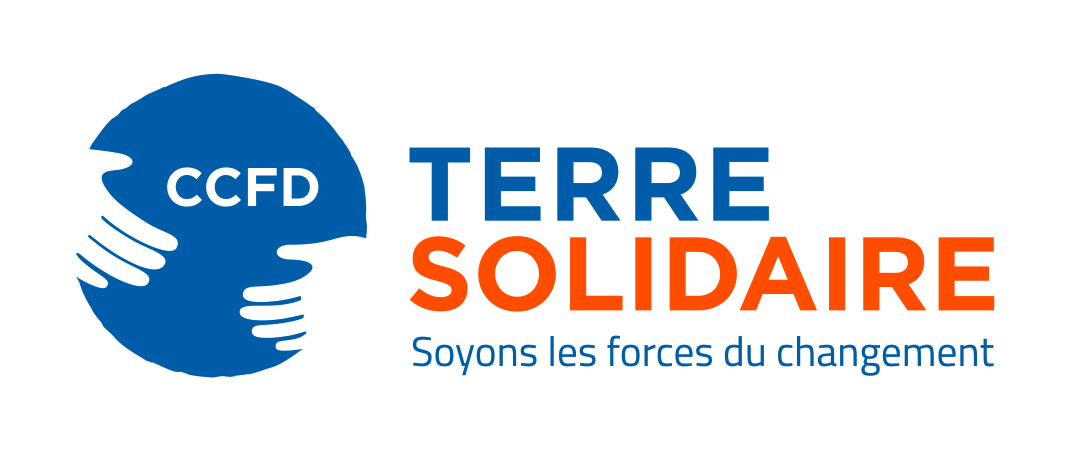 « Vivre le Carême 2019 »Lettre de Monseigneur Jacques Blaquart, Président du Conseil pour la Solidarité